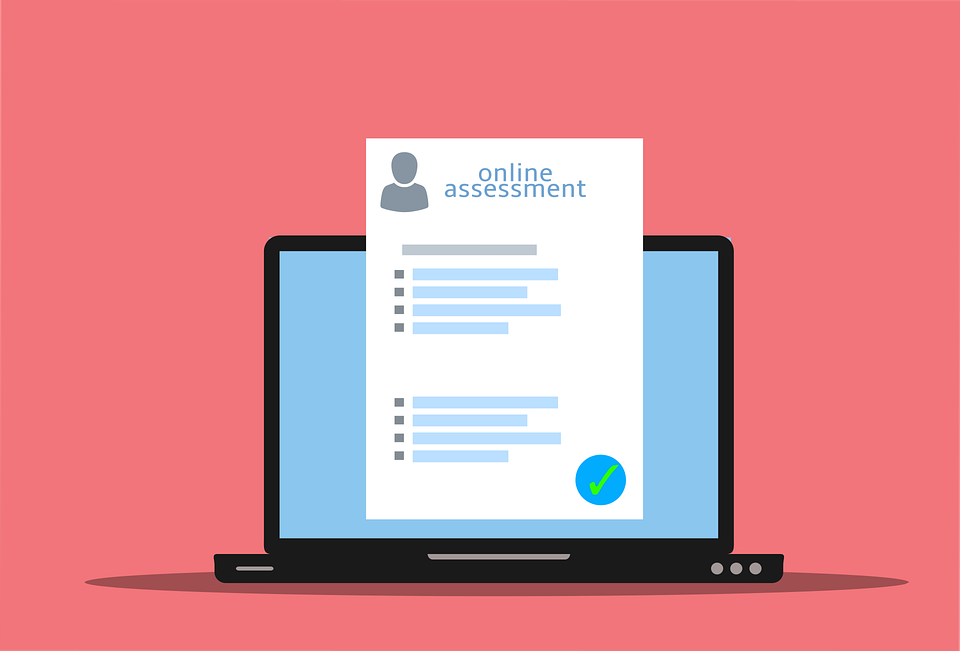 Ερωτηματολόγιο σχετικά με τα κριτήρια αναζήτησης στο διαδίκτυο για πληροφορίες υγείαςΑπαντήστε στις παρακάτω ερωτήσειςΠοιο ήταν το πρώτο βήμα στην αναζήτηση διαδικτυακών πληροφοριών σχετικά με την υγεία;από μια μηχανή αναζήτησης (π.χ. Google, Bing, Startpage, Yahoo)μέσω αναζήτησης συγκεκριμένης ασθένειαςρωτώντας έναν άλλο μαθητή Ο άλλοΠόσα βήματα χρειάστηκαν μέχρι να βρείτε τις αναμενόμενες πληροφορίες;1 βήμα2-5 βήματαπερισσότερα από 5 βήματαΉταν έυκολο να βρείτε τις πληροφορίες στο διαδίκτυο;ΝαιΌχιΉταν εύκολο να κατανοήσετε το περιεχόμενο των πληροφοριών;ΝαιΌχιΓιατί αποφασίσατε να εμβαθύνετε περισσότερο σε έναν ιστότοπο από ότι σε έναν άλλο;Το κείμενο ήταν εύκολα κατανοητό.Η διάταξη ήταν σαφής.Βρήκα γρήγορα αυτό που έψαχνα.Εμπιστεύτηκα το περιεχόμενο επειδή το παρείχε ειδικός ιατρός (π.χ. γιατρός, νοσοκομείο).ΆλλοΠροσέφερε η πηγή αρκετές θεραπευτηκές μεθόδους;ΝαιΌχιΚάνατε μία αξιολόγηση της πηγής που βρήκατε στο διαδίκτυο;ΝαιΌχιΠοιό ήταν το πιο δύσκολο ζήτημα στην εύρεση πληροφοριών; Περιγράψτε:Δήλωση περί πνευματικών δικαιωμάτων: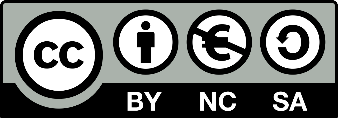 
Το έργο αυτό έχει αδειοδοτηθεί από την Creative Commons Attribution-NonCommercial-ShareAlike 4.0 Διεθνή Άδεια. Είστε ελεύθεροι να:διαμοιραστείτε — αντιγράψετε και αναδιανέμετε το υλικό σε κάθε μέσο ή μορφή τροποποιήσετε — διασκευάσετε, τροποποιήσετε και δημιουργήσετε παράγωγα του υλικού υπό τους παρακάτω όρους:Αναφορά στον αρχικό δημιουργό - Σε αυτή την περίπτωση οποιοσδήποτε επιθυμεί να αναπαράγει ή να τροποποιήσει το εν λόγω έργο οφείλει να πραγματοποιήσει αναφορά στον αρχικό δημιουργό Απαγόρευση εμπορικής χρήσης του έργου- Σε αυτή την περίπτωση η χρήση του έργου με εμπορικό σκοπό απαγορεύεται.Διανομή του παράγωγου έργου με τους όρους της αρχικής άδειας- Σε αυτή την περίπτωση επιτρέπεται η δημιουργία παραγώγων υπό τον όρο η οποιαδήποτε χρήση του έργου να πραγματοποιείται με τον ίδιο τρόπο, δηλαδή με την εφαρμογή της συγκεκριμένης άδειας.